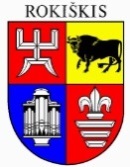 ROKIŠKIO rajono savivaldybėS TARYBASPRENDIMASDĖL ROKIŠKIO RAJONO SAVIVALDYBĖS TARYBOS 2019 M. BIRŽELIO 28 D. SPRENDIMO NR. TS-168 „DĖL ROKIŠKIO RAJONO VERSLO PLĖTROS KOMISIJOS PATVIRTINIMO“ DALINIO PAKEITIMO2020 m. liepos 31 d. Nr. TS- RokiškisVadovaudamasi Lietuvos Respublikos vietos savivaldos įstatymo 18 straipsnio 1 dalimi, Rokiškio rajono savivaldybės taryba n u s p r e n d ž i a:Iš dalies p a k e i s t i Rokiškio rajono savivaldybės tarybos 2019 m. birželio 28 d. sprendimo Nr. TS-168 ,,Dėl Rokiškio rajono verslo plėtros komisijos patvirtinimo“ 1 punktą:vietoje žodžių „Justina Daščioraitė – Rokiškio rajono mero patarėja, įrašyti žodžius „Vita Mykolaitienė – Rokiškio rajono mero patarėja“;Sprendimas per vieną mėnesį gali būti skundžiamas Lietuvos administracinių ginčų komisijos Panevėžio apygardos skyriui adresu Respublikos g. 62, Panevėžys, Lietuvos Respublikos ikiteisminio administracinių ginčų nagrinėjimo tvarkos įstatymo nustatyta tvarka.Savivaldybės meras	Ramūnas GodeliauskasJustina DaščioraitėRokiškio rajono savivaldybės tarybaiTEIKIAMO SPRENDIMO PROJEKTO „DĖL 2019 M. BIRŽELIO 28 D. ROKIŠKIO RAJONO SAVIVALDYBĖS TARYBOS SPRENDIMO NR. TS-168 „DĖL ROKIŠKIO RAJONO VERSLO PLĖTROS KOMISIJOS PATVIRTINIMO“ DALINIO PAKEITIMO“AIŠKINAMASIS RAŠTAS	Parengto sprendimo projekto tikslai ir uždaviniai.     	Šio sprendimo projekto tikslas – pakeisti Rokiškio rajono verslo plėtros komisijos narį,  įrašant vietoj buvusio mero patarėjo naują Rokiškio r. savivaldybės mero patarėją.  	Šiuo metu esantis teisinis reglamentavimas. 	Lietuvos Respublikos smulkiojo ir vidutinio verslo plėtros įstatymas, Rokiškio rajono savivaldybės tarybos 2015 m. rugpjūčio 28 d. sprendimas Nr. TS-186 ,,Dėl Rokiškio rajono verslo plėtros komisijos nuostatų patvirtinimo“ bei Rokiškio rajono savivaldybės tarybos 2019 m. birželio 28 d. sprendimas Nr. TS-168 „Dėl Rokiškio rajono verslo plėtros komisijos patvirtinimo“.	Sprendimo projekto esmė. 	Remiantis 2015 m. rugpjūčio 28 d. sprendimu Nr. TS-186 patvirtintų Rokiškio rajono verslo plėtros komisijos nuostatų 2.1.3. papunkčiu į Rokiškio rajono verslo plėtros komisijos sudėtį įeina ir Rokiškio rajono mero patarėjas. Pasikeitus Rokiškio rajono mero deleguotam asmeniui- mero patarėjui, kuris buvo Rokiškio rajono verslo plėtros komisijos narys, būtina pakeisti komisijos sudėtį, įrašant į ją šiuo metu mero patarėjo pareigas pradėjusį eiti naują asmenį. Iš  Iš dalies pakeitus Rokiškio rajono verslo plėtros komisijos narį, pagal Rokiškio rajono verslo plėtros komisijos nuostatų 2 punkte numatytą struktūrą ir valdymą, bus užtikrintas Rokiškio rajono verslo plėtros komisijos darbas.	Galimos pasekmės, priėmus siūlomą tarybos sprendimo projektą:	teigiamos –   kompetentingi Rokiškio rajono verslo plėtros komisijos tinkamai vykdys Komisijos nuostatuose numatytas vykdyti funkcijas; 	neigiamos – nėra.	Kokia sprendimo nauda Rokiškio rajono gyventojams.	Kompetentinga Rokiškio rajono verslo plėtros komisija įgyvendins veiksmus, kurie formuoja rajono verslo ir ekonominės plėtros politiką, gerina rajono įvaizdį ir skatina verslo plėtrą rajone. Tinkamai priimti sprendimai turės teigiamą naudą rajono gyventojams.	Finansavimo šaltiniai ir lėšų poreikis.	Sprendimo įgyvendinimui lėšos nereikalingos.	Suderinamumas su Lietuvos Respublikos galiojančiais teisės norminiais aktais.	Projektas neprieštarauja galiojantiems teisės aktams.	Antikorupcinis vertinimas. Teisės akte nenumatoma reguliuoti visuomeninių santykių, susijusių su LR korupcijos prevencijos įstatymo 8 straipsnio 1 dalyje numatytais veiksniais, todėl teisės aktas nevertintinas antikorupciniu požiūriu. Strateginio planavimo, investicijų ir viešųjų pirkimų skyriaus vyr. specialistė                          			               Justina Daščioraitė